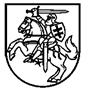 ŠVIETIMO INFORMACINIŲ TECHNOLOGIJŲ CENTRO DIREKTORIUS ĮSAKYMASDĖL PEDAGOGŲ KVALIFIKACIJOS TOBULINIMO PROGRAMŲ LYGIŲ KLASIFIKATORIAUS TVIRTINIMO2013 m. rugsėjo 17 d. Nr. V1-95Vilnius	Vadovaudamasis Švietimo ir mokslo klasifikatorių kūrimo koordinavimo taisyklių, patvirtintų Lietuvos Respublikos švietimo ir mokslo ministro 2006 m. rugsėjo 20 d. įsakymu Nr. ISAK-1844 (Žin., 2006, Nr. 101-3930), 47 punktu:            t v i r t i n u  Pedagogų kvalifikacijos tobulinimo programų lygių klasifikatorių (pridedama).Direktoriaus pavaduotojas l. e. direktoriaus pareigas                   Mantas MasaitisPatvirtintaŠvietimo informacinių technologijų centrodirektoriaus 2013 m. rugsėjo 17 d.Įsakymu   Nr. V1-95.PEDAGOGŲ KVALIFIKACIJOS TOBULINIMO programų LYGIŲ KLASIFIKATORIUSKlasifikatoriaus duomenys:_______________________Klasifikatoriaus pavadinimas lietuvių kalbaPedagogų kvalifikacijos tobulinimo programų lygiaiKlasifikatoriaus pavadinimas anglų kalbaTeacher qualification development programs levelsKlasifikatoriaus pavadinimo santrumpaKL_NS_LYGISKlasifikatoriaus paskirtisVadovaujantis Mokyklų vadovų, jų pavaduotojų ugdymui, ugdymą organizuojančių skyrių vedėjų, mokytojų, pagalbos mokiniui specialistų kvalifikacijos tobulinimo programų akreditavimo tvarkos aprašu, patvirtinto Švietimo ir mokslo ministro 2007 m. lapkričio 23 d. įsakymu Nr. ISAK-2275 (Žin. 2007, Nr. 125-5124), suskirstyti pedagogų kvalifikacijos tobulinomo programas į pedagogų kvalifikacijos tobulinomo programų lygiusKlasifikatoriaus tipasLokalusKlasifikatoriaus rengėjo pavadinimasŠvietimo informacinių technologijų centras,Ugdymo plėtotės centrasEil. Nr.KodasPavadinimas lietuvių kalbaPavadinimas anglų kalbaAprašymas1.10Nacionalinio lygio programa National level programMinisterijos užsakymu parengta valstybinės švietimo politikos strateginėms kryptims įgyvendinti skirta pedagogų kvalifikacijos tobulinomo programa, kurios trukmė ne mažesnė kaip 30 akademinių valandų2.20Institucinio lygio programaInstitutional-level programValstybinės švietimo politikos įgyvendinimui užtikrinti vietose (regione, savivaldybėje, mokykloje), švietimo naujovių plėtrai ir sėkmingos patirties sklaidai skirta pedagogų kvalifikacijos tobulinomo programa, kurios trukmė ne mažesnė kaip 18 akademinių valandų3.30Programa, vykdoma ne Lietuvos Respublikos teritorijojeProgram conducted outside the territory of the Republic of LithuaniaLietuvos Respublikoje parengta ir akredituota pedagogų kvalifikacijos tobulinomo programa, vykdoma ne Lietuvos Respublikos teritorijoje, kurios trukmė ne mažesnė kaip 18 akademinių valandų